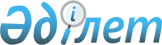 Об установлении публичного сервитута на земельные участкиПостановление акимата города Костаная Костанайской области от 4 апреля 2024 года № 534
      В соответствии с подпунктом 5-1 со статьей 18, пунктом 4 статьи 69 Земельного кодекса Республики Казахстан, статьей 31 Закона Республики Казахстан "О местном государственном управлении и самоуправлении в Республике Казахстан", на основании землеустроительных проектов, утвержденных приказами государственного учреждения "Отдел земельных отношений акимата города Костаная" от 1 марта 2024 года № 102, № 103, № 108 акимат города Костаная ПОСТАНОВЛЯЕТ:
      1. Установить государственному учреждению "Отдел жилищно-коммунального хозяйства, пассажирского транспорта и автомобильных дорог акимата города Костаная" из категории земель населенных пунктов публичные сервитут на земельные участки, согласно приложению к настоящему постановлению.
      2. Государственному учреждению "Отдел земельных отношений акимата города Костаная" в установленном законодательством Республики Казахстан порядке обеспечить:
      1) направление настоящего постановления в течение пяти рабочих дней со дня подписания на официальное опубликование в эталонном контрольном банке нормативных правовых актов Республики Казахстан.
      2) размещение настоящего постановления на интернет-ресурсе акимата города Костаная после его официального опубликования.
      3. Контроль за исполнением настоящего постановления возложить на курирующего заместителя акима города Костаная.
      4. Настоящее постановление вводится в действие по истечении десяти календарных дней после дня его первого официального опубликования. Перечень земельных участков, на который устанавливается публичный сервитут государственному учреждению "Отдел жилищно-коммунального хозяйства, пассажирского транспорта и автомобильных дорог акимата города Костаная"
      1) Земельный участок, расположенный по адресу: город Костанай, улица Тәуелсіздік, улица Доненбаевой, (улица Дощанова, улица Достык), улица Тәуелсіздік в границах улицы Дзержинского до улицы Темирбаева, общей площадью 1,4551 гектар, для разработки технико-экономического обоснования Строительство путепровода в границах Тәуелсіздік, улицы Доненбаевой (улицы Дощанова, улицы Достык) в городе Костанай, Тәуелсздік в границах улицы Дзержинского до улицы Темирбаева;
      2) земельный участок, расположенный по адресу: город Костанай, по улице Фролова в границах от проспекта Абая до улицы Баймагамбетова, общей площадью 1,2866 гектар, для реконструкции улицы Фролова в границах от проспекта Абая до улицы Баймагамбетова в городе Костанай;
      3) земельный участок, расположенный по адресу: город Костанай, улица Тәуелсіздік улица Доненбаевой (улица Дощанова улица Достык), улица Дощанова в границах улицы Майлина до улицы Перонная, общей площадью 0,9996 гектар, для разработки технико-экономического обоснования Строительство путепровода в границах улицы Тәуелсіздік, улицы Доненбаевой (улицы Дощанова, улицы Достык), улицы Дощанова в границах улицы Майлина до улицы Перонная.
					© 2012. РГП на ПХВ «Институт законодательства и правовой информации Республики Казахстан» Министерства юстиции Республики Казахстан
				
      Аким 

М. Жундубаев
Приложениек постановлению акиматаот 4 апреля 2024 года№ 534